[DATE]MEMORANDUM FOR 	NC[###]/CC [Group]
				NCWG Promotions Board
				NCWG/CC				In turnFROM:	NC[###]/CC [Squadron]SUBJECT:	Duty Performance Promotion of [INSERT NAME] ([CAPID])It is my pleasure to recommend that [MEMBER NAME] be promoted to [GRADE] by virtue of duty performance IAW CAPR 35-5, § 2.[KEEP THIS PARAGRAPH AND ITS SUBPARAGRAPHS FOR PROMOTIONS TO MAJOR; DELETE FOR OTHERS] In its guidelines memo, ⁋ 3(a), for consideration of duty performance promotions to Major IAW CAPR 35-5, ⁋⁋ 2.1.1.4, the Promotions Board has determined that demonstration of performing in an “exemplary manner” should include the following. After the bolded guideline, specific information regarding [MEMBER NAME]’s fulfillment of the guideline is appended. [ONLY ONE OF THE SUBPARAGRAPHS IS REQUIRED, BUT MANY CANDIDATES WILL HAVE QUALIFICATIONS IN BOTH AREAS.]Successful service in a group (or higher) staff position or squadron command. [WRITE A FEW SENTENCES AND BE AS SPECIFIC AS POSSIBLE. YOU ARE WRITING FOR AN AUDIENCE THAT DOES NOT KNOW THE MEMBER BUT NEEDS TO UNDERSTAND HOW HE/SHE HAS ACHIEVED LEADERSHIP AND MISSION SUCCESS.]Consistent contributions to Emergency Services missions. [WRITE A FEW SENTENCES AND BE AS SPECIFIC AS POSSIBLE: INCLUDE POSITIONS SERVED AND EXAMPLES OF LEADERSHIP; NOT JUST MINIMUM TRAINING.][KEEP THIS PARAGRAPH AND ITS SUBPARAGRAPHS FOR PROMOTIONS TO LIEUTENANT COLONEL; DELETE FOR OTHERS] In its guidelines memo, ⁋ 3(a), for consideration of duty performance promotions to Major IAW CAPR 35-5, ⁋⁋ 2.1.1.4, the Promotions Board has determined that demonstration of performing in an “exemplary manner” should include the following. After the bolded guideline, specific information regarding [MEMBER NAME]’s fulfillment of the guideline is appended. [ONLY ONE OF THE SUBPARAGRAPHS IS REQUIRED, BUT MANY CANDIDATES WILL HAVE QUALIFICATIONS IN BOTH AREAS.]Successful service in a wing (or higher) staff position or group command. [WRITE A FEW SENTENCES AND BE AS SPECIFIC AS POSSIBLE. YOU ARE WRITING FOR AN AUDIENCE THAT DOES NOT KNOW THE MEMBER BUT NEEDS TO UNDERSTAND HOW HE/SHE HAS ACHIEVED LEADERSHIP, MENTORED OTHERS, AND ENABLED BROAD MISSION SUCCESS.]Extensive contributions to Emergency Services missions. [WRITE A FEW SENTENCES AND BE AS SPECIFIC AS POSSIBLE: INCLUDE POSITIONS SERVED AND EXAMPLES OF LEADERSHIP AND MENTORING; NOT JUST MINIMUM TRAINING.]Please feel free to contact me with any additional questions or concerns.[SQUADRON COMMANDER], Maj, CAPCommander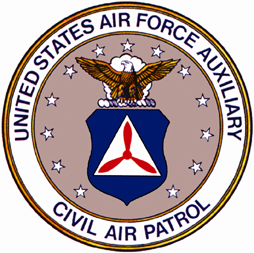 [INSERT NAME] COMPOSITE SQUADRONCIVIL AIR PATROLUNITED STATES AIR FORCE AUXILIARY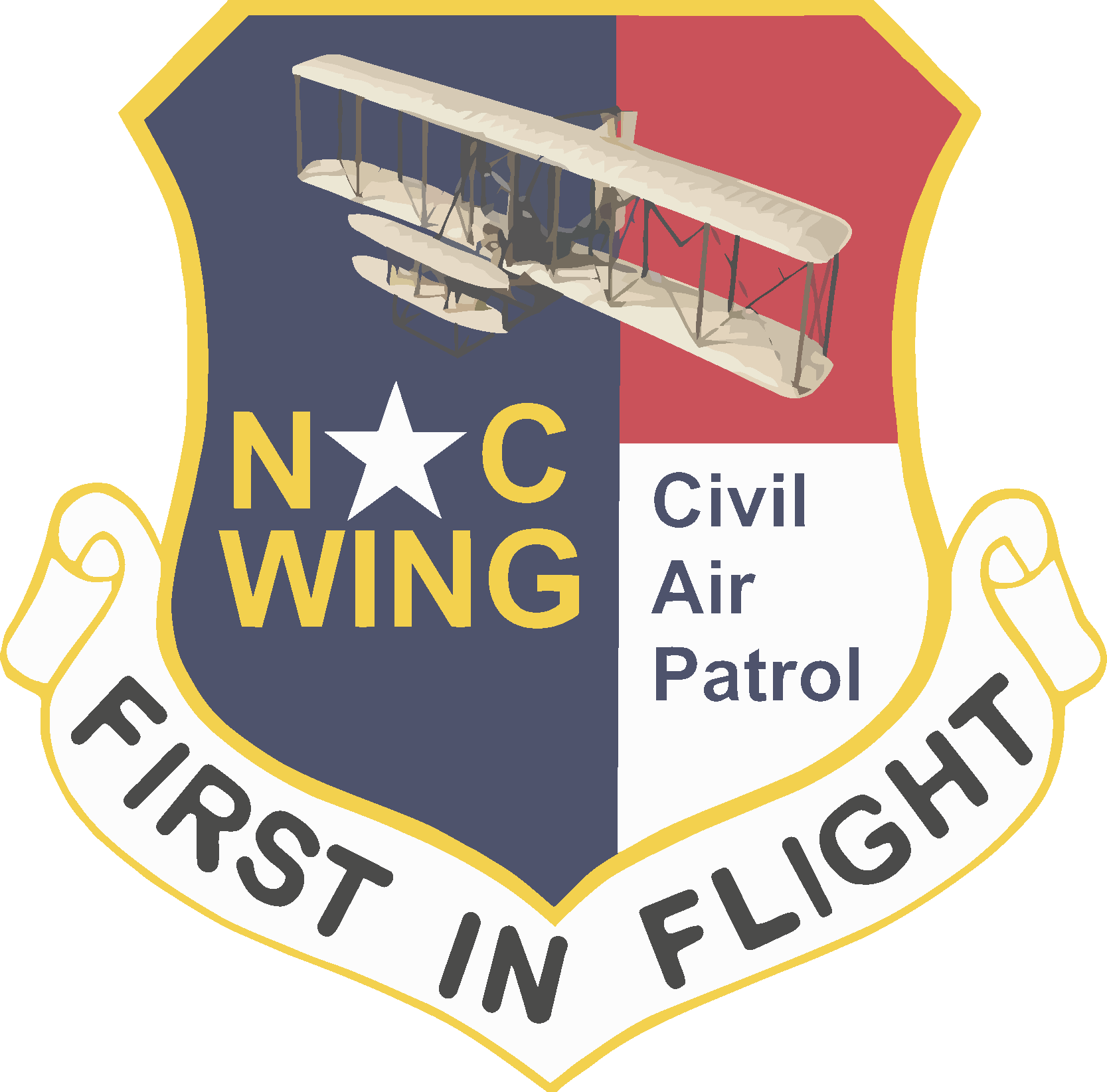 